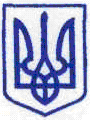 КИЇВСЬКА МІСЬКА РАДАІІ  СЕСІЯ   IX СКЛИКАННЯРІШЕННЯ________________№ _________________									ПроєктВідповідно до Податкового кодексу України, пункту 34 частини першої статті 26 Закону України «Про місцеве самоврядування в Україні», Закону України «Про статус депутатів місцевих рад» Київська міська рада вирішила:1. Внести зміни у таблицю № 1 до додатка 5 до рішення Київської міської ради від 23 червня 2011 року № 242/5629 «Про встановлення місцевих податків і зборів у м. Києві» (у редакції рішення Київської міської ради від 31 серпня 2021 року № 2185/2226), доповнивши її новою позицією такого змісту:2. Нумерацію таблиці № 1 до додатка 5 до рішення Київської міської ради від 23 червня 2011 року № 242/5629 «Про встановлення місцевих податків і зборів у м. Києві» (у редакції рішення Київської міської ради від 31 серпня 
2021 року № 2185/2226) привести у відповідність до змін, передбачених пунктом 1 цього рішення.3. Оприлюднити це рішення відповідно до вимог законодавства України.4. Контроль за виконанням цього рішення покласти на постійну комісію Київської міської ради з питань бюджету, соціально-економічного розвитку та інвестиційної діяльності та постійну комісію Київської міської ради з питань транспорту, зв'язку та реклами.Київський міський голова					         Віталій КЛИЧКОПОДАННЯ:Депутатка Київської міської ради			Ганна СТАРОСТЕНКОПОГОДЖЕНО:Постійна комісія з питань транспорту , зв’язку та рекламиГолова 							Олексій ОКОПНИЙ Секретар 							Андрій ЗАДЕРЕЙКО Постійна комісія з питань бюджету,соціально-економічного розвитку та інвестиційної діяльностіГолова							Андрій ВІТРЕНКОСекретар							Владислав АНДРОНОВНачальник управління правового забезпечення діяльності Київської міської ради			                    Валентина ПОЛОЖИШНИКДеснянський р-нДеснянський р-нДеснянський р-нДеснянський р-нДеснянський р-нДеснянський р-нДеснянський р-нвул. Електротехнічна (ринок «Фермер» – ринок «Троєщина»)1041560,01196,0364,0дорожні знаки